Pupil Premium Policy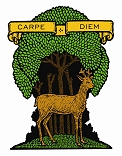 The Roebuck SchoolIntroduction:Pupil Premium is additional funding which is allocated to schools on the basis of the number of pupils who have been eligible for free school meals (FSM) at any point over the last 6 years (known as ‘Ever 6 FSM’). Pupil Premium is aimed at addressing the current underlying inequalities which exist between children from disadvantaged backgrounds and their more affluent peers.Pupil Premium also provides funding for children who have been looked after for more than six months and the children of service personnel.Purpose of Pupil PremiumAs a school in receipt of Pupil Premium funding, we are accountable to our parents and school community for how we are using this additional resource to narrow the achievement gaps of our pupils. New measures have been added in the performance tables published annually on a national level. They capture the achievement of disadvantaged pupils covered by Pupil Premium.We are aware that under the School Information (England) (Amendment) Regulations, Schedule 4 there is specified information which has to be published on a school’s website.Section 9 of this regulation requires schools to publish “The amount of the school’s allocation from the Pupil Premium grant in respect of the current academic year; details of how it is intended that the allocation will be spent; details of how the previous academic year’s allocation was spent, and the effect of this expenditure on the educational attainment of those pupils at the school in respect of whom grant funding was allocated.”Through this policy we shall publish the above information. In meeting this requirement we will observe our continuing responsibilities under the Data Protection Act 1998, so that individuals or groups of individuals, including children funded through Service Premium cannot be identified.How We Will Make Decisions Regarding the Use of Pupil Premium:In making decisions on the use of Pupil Premium we will:Ensure that Pupil Premium allocated to our school is used solely for its intended purpose.Use the latest evidence based research on proven strategies which work to narrow the attainment gaps and adapt these as necessary to meet the needs of our pupils.Be transparent in our reporting of how we have used Pupil Premium, so that our parents, interested stakeholders and OFSTED are fully aware of how this additional resource has been used to make a difference.Encourage our parents and carers to register for FSM in a sensitive and supportive manner and to remove any potential barriers or stigma attached to claiming benefits or having a low income. In doing so, we recognise the vital role that parents and carers play in the lives of their children.Be mindful of the fact that eligibility of PPG does not equate with pupils being considered to be “low attainers” because of their social circumstances.Ensure that there is robust monitoring and evaluation in place to account for the use of Pupil Premium, by the school and governing body.Recognise the fact that pupils with FSM are not a homogenous group and cover a wide range of needs. As such the strategies we use to raise attainment will take individual needs into account.Use high quality teaching and learning as the preferred way to narrow gaps in attainment in the first instance. We will also use high quality interventions with proven evidence of impact to assist our pupils who need additional support in a time limited way.Through Performance Management the Senior Leadership Team will make sure that narrowing the gap is a key priority area for the school. It will be the responsibility of the Head Teacher to include the following information in the annual report to Governors:The progress made towards narrowing the gap, by year group, for disadvantaged pupilsAn outline of the provision since the last reportAn evaluation of the cost effectiveness, in terms of progress made by pupils receiving a particular provision, when compared with other forms of support. Our Headteacher will monitor the use of Pupil Premium three times a year to track allocation and the use of Pupil Premium funding. She will check to see that it is providing value for money. Teaching and Support Staff Will:Maintain the highest expectations of all pupils and not equate disadvantage of circumstance with “low attainment”.Promote an inclusive and collaborative ethos which enables all pupils to thrive.Plan and deliver lessons to a high standard and support the acceleration of progress in learning so that gaps can be narrowed and improvements maintained.Provide inclusive and differentiated teaching and resources for those pupils who are in danger of widening.Keep up-to-date with teaching strategies and research, which have proven track record in narrowing gaps in attainment and achievement. We will support staff in engaging in professional development opportunities to enable them to implement successful strategies to accelerate progress and to narrow the gap. Governing Body: The Governing Body has an important role in ensuring that the school complies with legislation and that this policy, along with its specific stated actions for narrowing the gap is implemented. The Governing Body will review our work on narrowing the gaps three times a year, so that they can monitor the use of Pupil Premium. At the end of the academic year Governors will ensure that there is an annual statement to parents on how the Pupil Premium funding has been used in our school and the impact this has had on narrowing the gaps in attainment.   Monitoring and Reviewing the PolicyOur use of Pupil Premium will be reviewed three times a year.Our Policy will be reviewed annually.